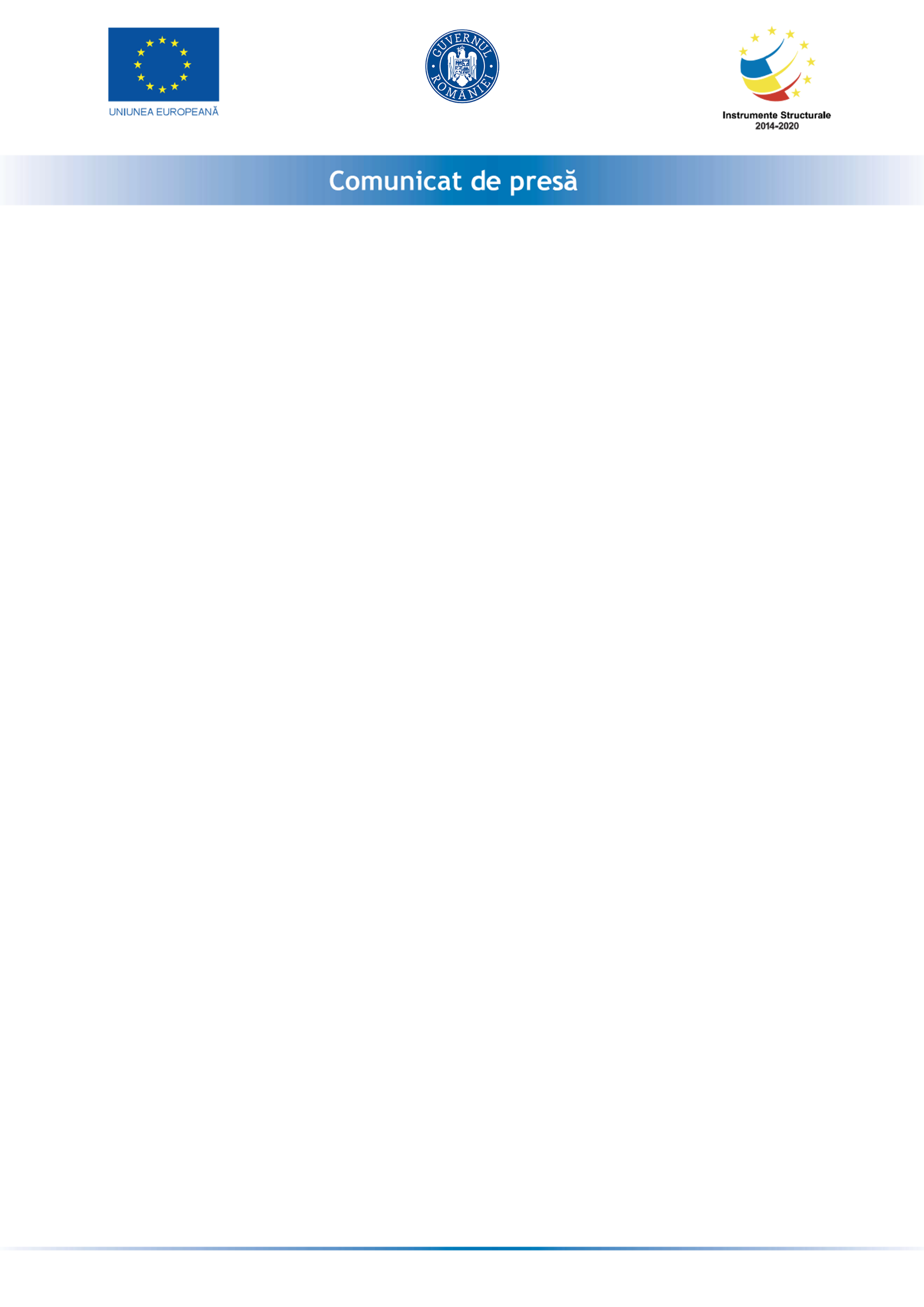 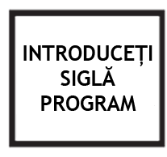 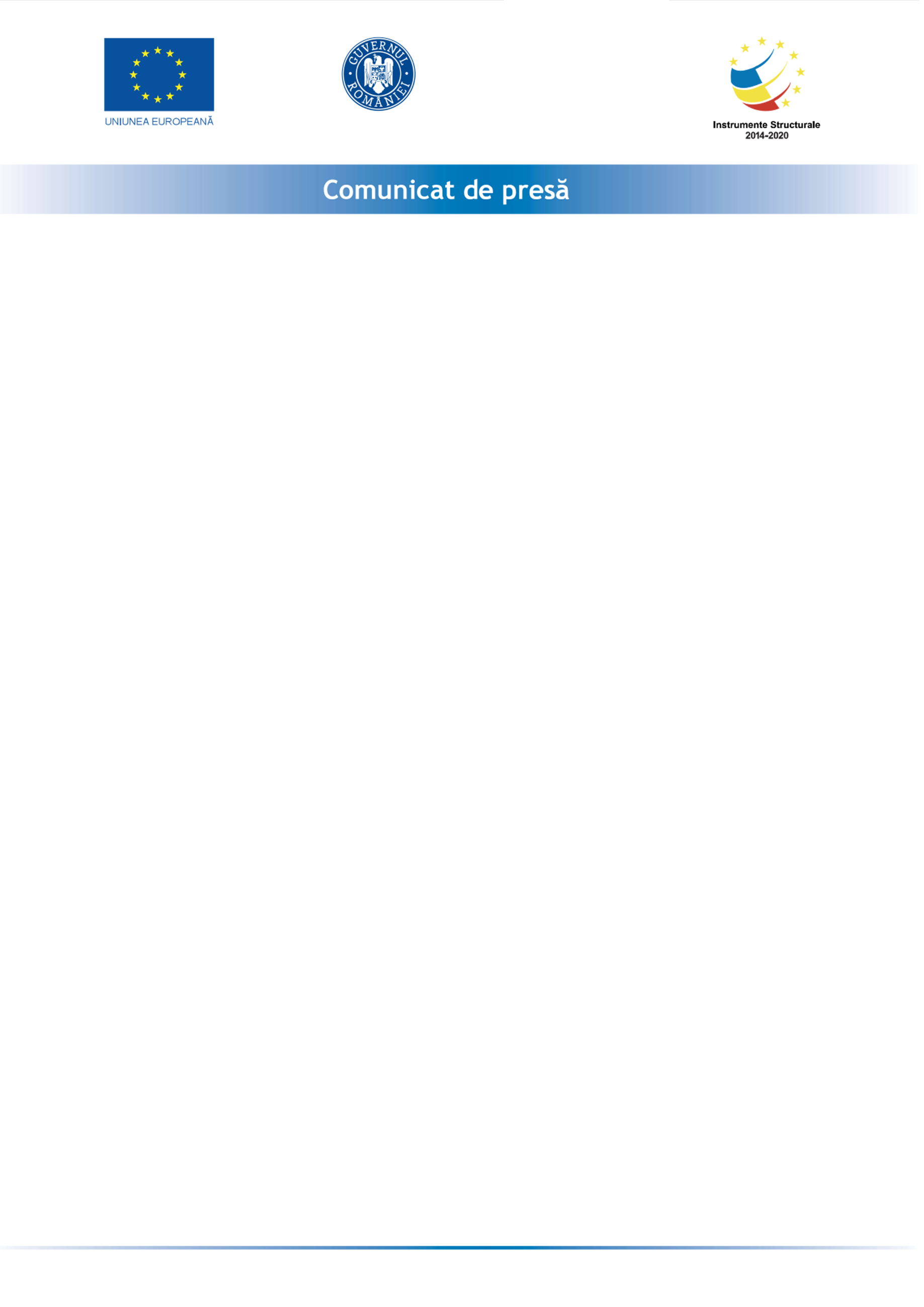 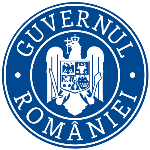 ANUNT DEMARARE PROIECT „Granturi pentru capital de lucru acordate IMM-urilor” SC GENTLAB SRLSC GENTLAB SRL anunta lansarea proiectul cu titlul „Granturi pentru capital de lucru acordate beneficiarilor IMM-uri" proiect nr RUE 3559 înscris în cadrul Măsurii ”Granturi pentru capital de lucru”, instituită prin OUG nr 130/2020.Proiectul se derulează pe o perioada de maxim 12 luni, începând cu data semnării contractului de finanțare cu Ministerul Economiei, Energiei si Mediului de Afaceri/ AIMMAIPE , respectiv 12-02-2021. Obiectivul proiectului îl reprezintă sprijinirea SC GENTLAB SRLProiectul are printre principalele rezultate, următoarele: -menținerea activității pe o perioada de minim 6 luni,-menținerea/suplimentarea numărului locurilor de munca față de data depunerii cererii, pe o perioadă de minimum 6 luni, la data acordării granturilorValoarea proiectului este de 155.459,932 lei (valoarea totala) din care: 135.182,55 lei grant si 20.277,3825 lei cofinanțare.Proiect cofinanțat din Fondul  prin Programul Date de contactPersoană de contact: Adrian Sita+40765.331.509adrian@gentlab.comwww.gentlab.com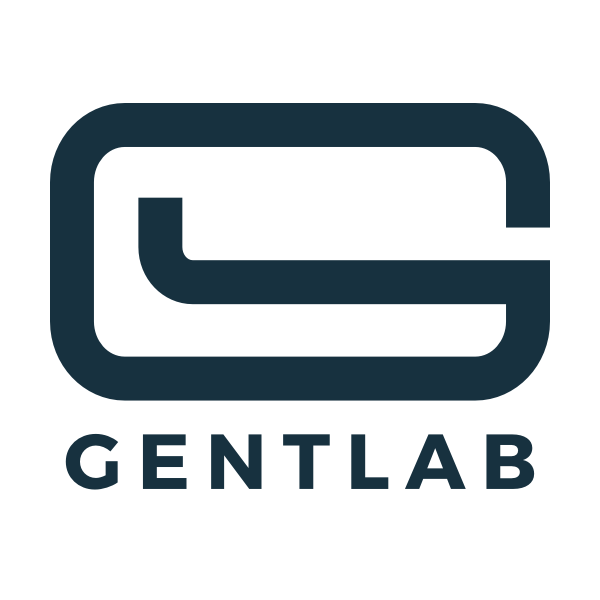 